На видео нанайская шаманка – Бельды Лингзэ Ильтунгаевна (85 лет), с. Дада Нанайского района Хабаровского края. Фрагмент нанайского шаманского обряда включающий в себя действие, отгоняющее от человека злых духов. Спасающего человека от напасти, от сглаза и оберегает души людей, которые доверились шаману. Экспедиция 1990 г. в составе: руководитель Кимонко Надежда Ефимовна – младший научный сотрудник Краевого научно-методического центра, Крендель Нинель Семёновна – музыкальный редактор Хабаровского радио. Снимал Стройков Леонид Николаевич, хабаровский журналист, заслуженный работник культуры Российской Федерации, член союза журналистов России (1948-2013).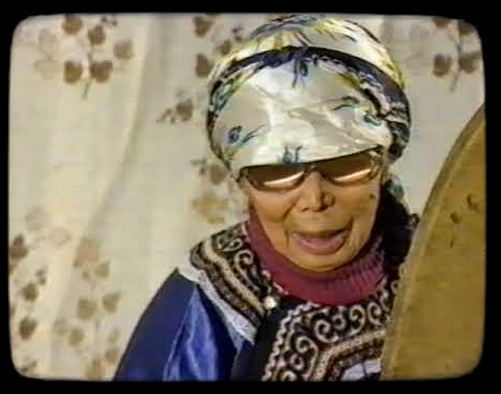 